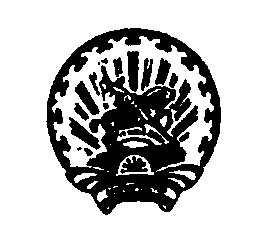 Башҡортостан Республикаһы               Администрация сельского поселенияИшембай районы                                                                                                  Янурусовский сельсоветмуниципаль районының                                       муниципального районаЙәнырыҫ ауыл Советы                                                                       Ишимбайский районауыл биләмәһе хәкимиәте                                                               Республики Башкортостан    Пролетар  урамы,14а ,  Йәнырыҫ ауылы,                                                                              ул.Пролетарская,14а, с.Янурусово,Ишебай районы, Башҡортостан Республикаһы,                                                      Ишимбайский район, Республика Башкортостан                           453237                                                                                                                                              453237             тел.7-33-07, факс: 7-3-3-32                                                                                                 тел.7-33-07, факс: 7-33-32   Электрон  адресы: janurussp@ufamts.ru                                                                          Электронный адрес: janurussp@ufamts.ru    ҠАРАР                                                                         ПОСТАНОВЛЕНИЕ                                                                                    №  29                                                                             от 20 сентября  2018 г.   О подаче заявлений о государственном кадастровом учете и государственной регистрации права 	Руководствуясь Федеральным законом от 13.07.2015 г. № 218-ФЗ «О государственной регистрации недвижимости», в целях внедрения в Республике Башкортостан целевых моделей «Регистрация права собственности на земельные участки и объекты недвижимого имущества», утвержденных распоряжением Правительства Российской Федерации  от 31.01.2017г. № 147-р, повышения эффективности процедуры государственной регистрации прав на недвижимое имущество и качества регистрационного процесса,                                                           п о с т а н о в л я ю:1. Обеспечить направление в орган регистрации заявлений на государственный кадастровый учет и (или) государственную регистрацию прав на недвижимое имущество исключительно в электронном виде.2.Обеспечить направление в орган регистрации прав заявления о государственной регистрации прав и прилагаемых к нему документов в электронном виде в случае, если право, ограничение права или обременение объекта недвижимости возникают на основании акта муниципального образования либо сделки с органом муниципального образования, в том числе сделки, совершенной на основании акта органа муниципального образования, в срок не позднее пяти рабочих дней с даты принятия такого акта или совершения такой сделки.3. Рекомендовать отделу архитектуры и градостроительства администрации муниципального района Ишимбайский район Республики Башкортостан направлять в орган регистрации прав в срок не позднее пяти рабочих дней с даты принятия решения о выдаче разрешения на ввод объекта капитального строительства в эксплуатацию заявления о государственном кадастровом учете и прилагаемых к нему документов (в том числе разрешение на ввод объекта капитального строительства в эксплуатацию) в отношении соответствующего объекта недвижимости посредством отправления в электронной форме.4. В целях исполнения настоящего постановления назначить ответственных лиц и внести соответствующие изменения в регламенты следующих сотрудников: - управляющий делами администрации сельского поселения Янурусовский сельсовет муниципального района Ишимбайский район Республики Башкортостан Рахматуллина Гульшат Даригатовна  - специалист 3 категории администрации сельского поселения Янурусовский сельсовет муниципального района Ишимбайский район Республики Башкортостан  Курбанова Гульназ Флюровна.  	5. Контроль за исполнением настоящего постановления оставляю за собой. И.о. главы  администрации                                               М.Р. Маннанов                	                             